Додаток до  рішення Виконавчого комітетувід  27.04.2021 № 253«Затверджено» рішеннямВиконавчого комітету Сумської міської ради від 27.04.2021 № 253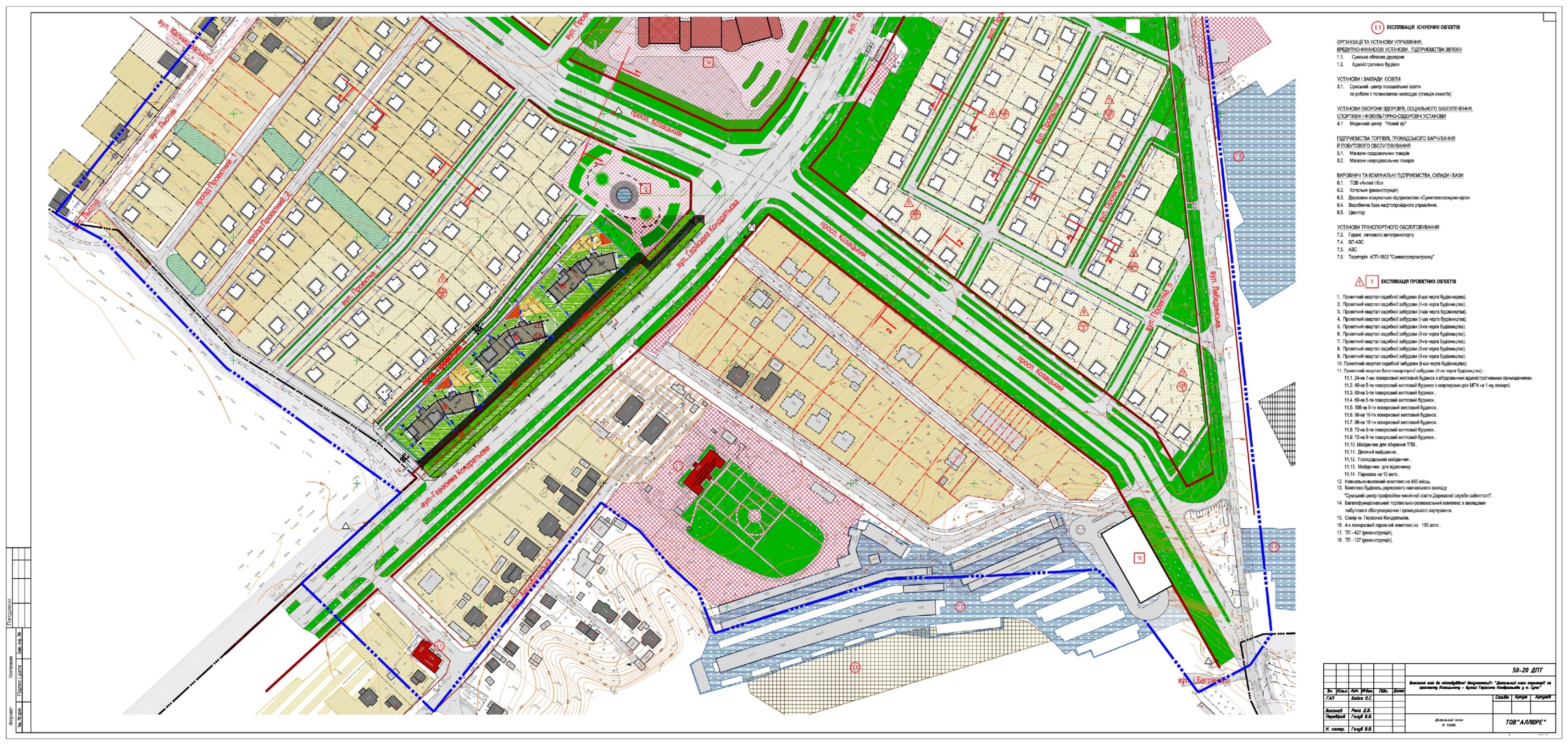 